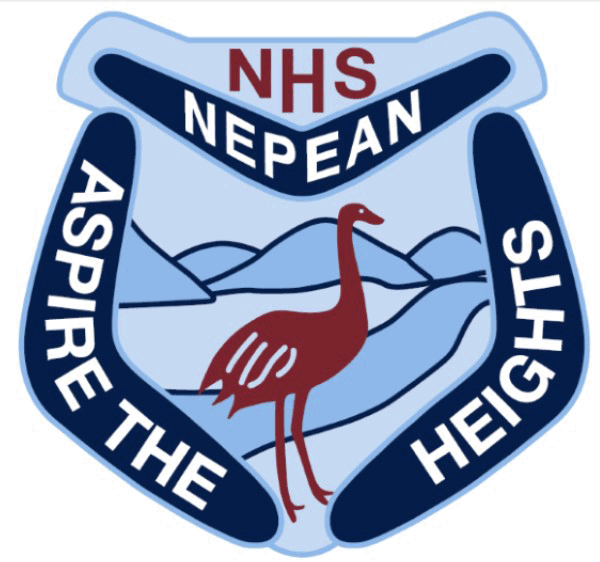 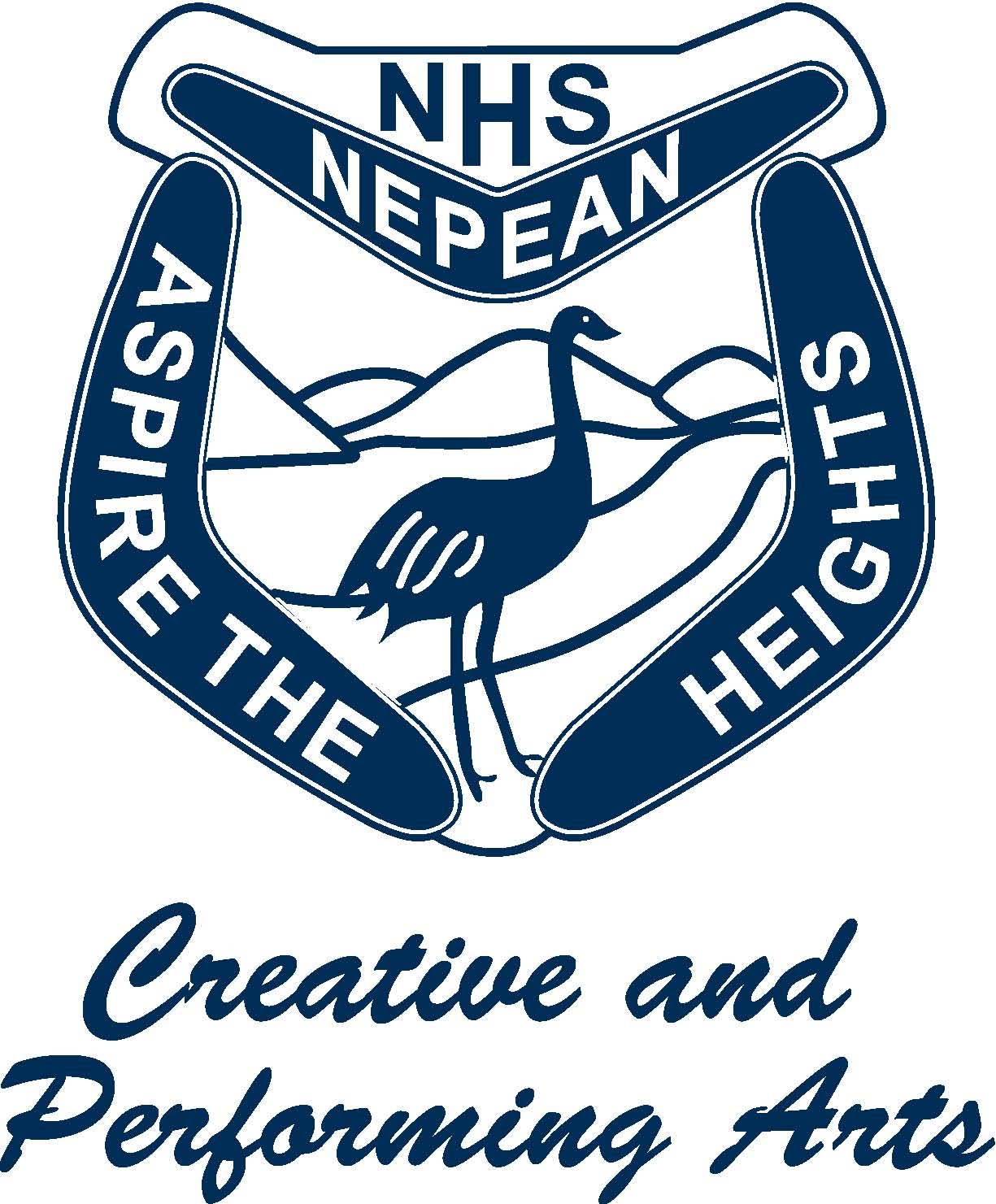 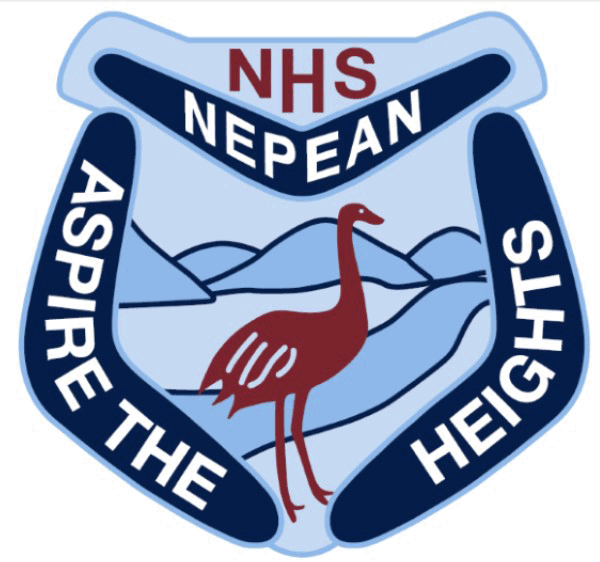 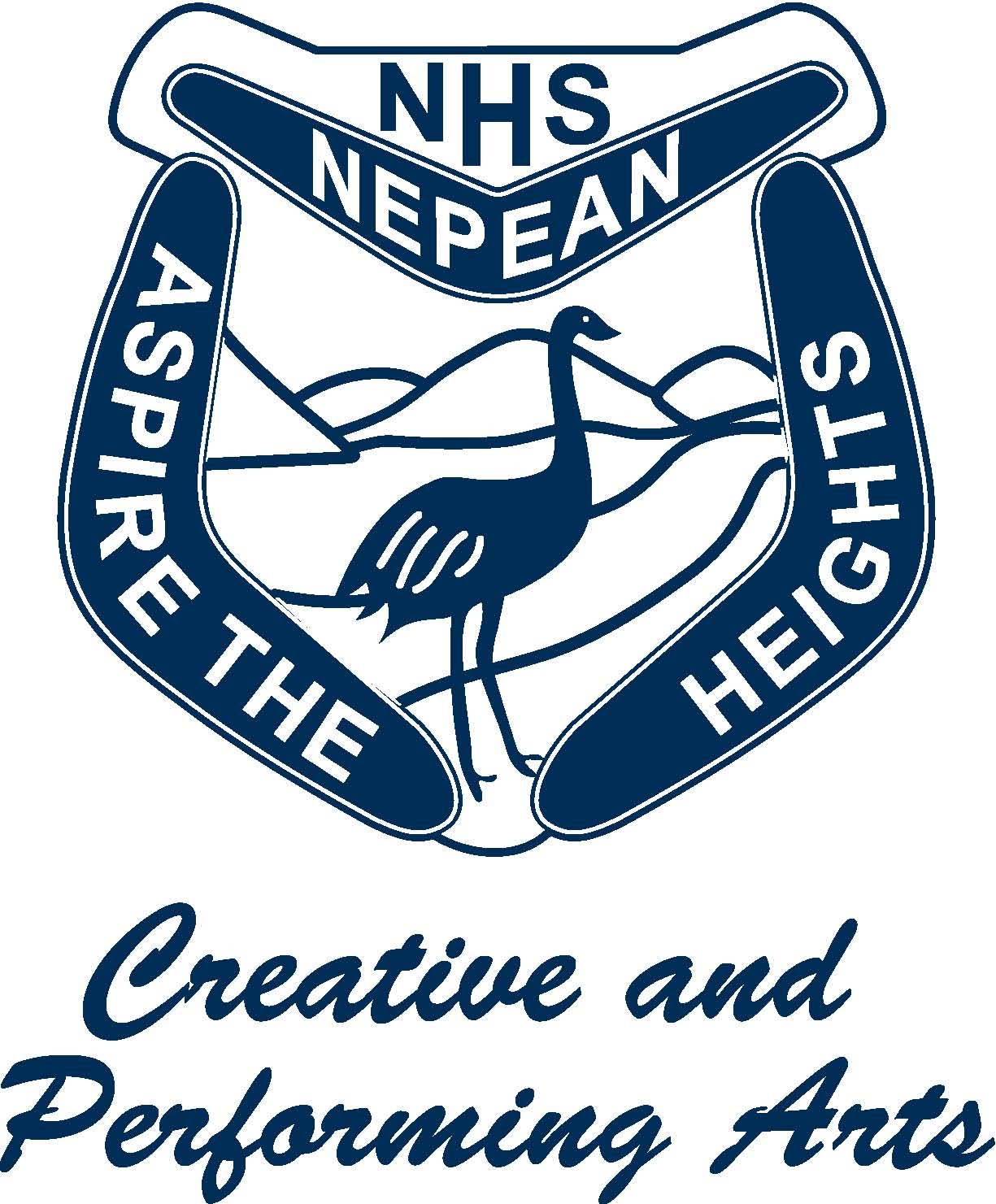 ASSESSMENT TASK COVER SHEETOutcomes Assessed:5.1 Develops range and autonomy in selecting and applying visual arts conventions and procedures to make artworks5.2 Makes artworks informed by their understanding of the function of and relationships between artist – artwork – world – audience5.3 Makes artworks informed by an understanding of how the frames affect meaning5.4 Investigates the world as a source of ideas, concepts and subject matter in the visual arts5.5 Makes informed choices to develop and extend concepts and different meanings in their artworks5.6 Demonstrates developing technical accomplishment and refinement in making artworksTask Description: You are required to complete and submit a Body of Work on the Natural Environment. This must include the 6 artworks listed below: There is a total of 6 Artworks for submission:Things you need to KNOW to complete this task:Things you need to DO to complete this task:MARK SHEETTOTAL MARK          /100Reflecting on Learning … Assessment Marking Guidelines: Critical ReviewArtwork NumberTitleMark Allocation1Mixed Media Drawing202Collagraph203Cyanotype Print204Paper Landscape 205Ceramic Sculpture20Total Marks Total Marks 100ContentYour answer will be assessed on how well you:Investigate artmaking using the Frames, Conceptual Framework and PracticeSynthesise information in written and visual responsesDemonstrate your visual literacy – using art language and analytical skillsSkills (verbs)Researching, Reacting, Responding, Explaining, Describing, Interpreting, Investigating, Considering, Discussing, Analysing, Defining, Clarifying, Evaluating and ReflectingStepThings I will doWhat I will see as a result1Listen and engage in Visual Arts lessons ensuring that set activities are organised, completed, archived.A series of works, which reflects my conceptual and material/technical advancements, knowledge and understanding in making artworks.2Carefully read the assessment task instructions. Seek clarification with your teacher about any part of the task instructions you do not understand.A thorough, accountable and organised Collection Of Work.3Read class notes, view presentations and participate in class discussions.Develop an understanding and appreciation for the representation of the skull as an enduring symbol in artworks4Investigate subject matter and organise composition.  Explore and experiment with chosen media and techniques, develop meaning in artworks. Submit work for critical feedback and advice. Apply feedback.A Collection Of Work that demonstrates an understanding of Arts Practice, the Frames and The Conceptual Framework.Artwork 1MarkRubricRubricRubricABCDEMixed MediaArtwork/205.1 Overall judgement5.1 Overall judgement5.1 Overall judgementMixed MediaArtwork/205.2 development of concepts5.2 development of concepts5.2 development of conceptsMixed MediaArtwork/205.3 Development of layers of meaning5.3 Development of layers of meaning5.3 Development of layers of meaningMixed MediaArtwork/205.4 /5.5 Choices are informed and extended5.4 /5.5 Choices are informed and extended5.4 /5.5 Choices are informed and extendedMixed MediaArtwork/205.6 mastery of media5.6 mastery of media5.6 mastery of mediaArtwork 2MarkRubricRubricRubricABCDECollagraph/205.1 Overall judgement5.1 Overall judgement5.1 Overall judgementCollagraph/205.2 development of concepts5.2 development of concepts5.2 development of conceptsCollagraph/205.3 Development of layers of meaning5.3 Development of layers of meaning5.3 Development of layers of meaningCollagraph/205.4 /5.5 Choices are informed and extended5.4 /5.5 Choices are informed and extended5.4 /5.5 Choices are informed and extendedCollagraph/205.6 mastery of media5.6 mastery of media5.6 mastery of mediaArtwork 3MarkRubricRubricRubricABCDEPaper Landscape/205.1 Overall judgement5.1 Overall judgement5.1 Overall judgementPaper Landscape/205.2 development of concepts5.2 development of concepts5.2 development of conceptsPaper Landscape/205.3 Development of layers of meaning5.3 Development of layers of meaning5.3 Development of layers of meaningPaper Landscape/205.4 /5.5 Choices are informed and extended5.4 /5.5 Choices are informed and extended5.4 /5.5 Choices are informed and extendedPaper Landscape/205.6 mastery of media5.6 mastery of media5.6 mastery of mediaArtwork 4MarkRubricRubricRubricABCDEDry Point Etching/205.1 Overall judgement5.1 Overall judgement5.1 Overall judgementDry Point Etching/205.2 development of concepts5.2 development of concepts5.2 development of conceptsDry Point Etching/205.3 Development of layers of meaning5.3 Development of layers of meaning5.3 Development of layers of meaningDry Point Etching/205.4 /5.5 Choices are informed and extended5.4 /5.5 Choices are informed and extended5.4 /5.5 Choices are informed and extendedDry Point Etching/205.6 mastery of media5.6 mastery of media5.6 mastery of mediaArtwork 5MarkRubricRubricRubricABCDESolar Plate Etching/205.1 Overall judgement5.1 Overall judgement5.1 Overall judgementSolar Plate Etching/205.2 development of concepts5.2 development of concepts5.2 development of conceptsSolar Plate Etching/205.3 Development of layers of meaning5.3 Development of layers of meaning5.3 Development of layers of meaningSolar Plate Etching/205.4 /5.5 Choices are informed and extended5.4 /5.5 Choices are informed and extended5.4 /5.5 Choices are informed and extendedSolar Plate Etching/205.6 mastery of media5.6 mastery of media5.6 mastery of mediaArtwork 6MarkRubricRubricRubricABCDEPersonal Space Drawing/205.1 Overall judgement5.1 Overall judgement5.1 Overall judgementPersonal Space Drawing/205.2 development of concepts5.2 development of concepts5.2 development of conceptsPersonal Space Drawing/205.3 Development of layers of meaning5.3 Development of layers of meaning5.3 Development of layers of meaningPersonal Space Drawing/205.4 /5.5 Choices are informed and extended5.4 /5.5 Choices are informed and extended5.4 /5.5 Choices are informed and extendedPersonal Space Drawing/205.6 mastery of media5.6 mastery of media5.6 mastery of mediaTOTAL      /120      /120      /120      /120      /120      /120      /120      /120      /120      /120Grade AOutstanding Achievement90 - 100Grade BHigh Achievement80 - 89Grade BHigh Achievement80 - 89Grade CSound Achievement60-79Grade DBasic Achievement30-59Grade ENon attempt<29Grade ENon attempt<29Grade ENon attempt<29Grade ENon attempt<29Grade ENon attempt<29Grade ENon attempt<29Grade ENon attempt<29STUDENT REFLECTION (to be completed with submission) STUDENT REFLECTION (to be completed with submission) STUDENT REFLECTION (to be completed with submission) STUDENT REFLECTION (to be completed with submission) STUDENT REFLECTION (to be completed with submission) STUDENT REFLECTION (to be completed with submission) (Circle a number:  1 = strongly agree to 5 = strongly disagree) (Circle a number:  1 = strongly agree to 5 = strongly disagree) (Circle a number:  1 = strongly agree to 5 = strongly disagree) (Circle a number:  1 = strongly agree to 5 = strongly disagree) (Circle a number:  1 = strongly agree to 5 = strongly disagree) (Circle a number:  1 = strongly agree to 5 = strongly disagree) This is my best work 1 2 3 4 5 I was organised 1 2 3 4 5 I understood the task 1 2 3 4 5 I took notice of the marking guidelines 1 2 3 4 5 What I have learnt most about the Assessment task: _________________________________ ___________________________________________________________________________ What I found most challenging about the Assessment Task was:  _______________________ ___________________________________________________________________________ Next time I will: ______________________________________________________________ ___________________________________________________________________________ My strengths in the task were: ___________________________________________________ ___________________________________________________________________________ What I have learnt most about the Assessment task: _________________________________ ___________________________________________________________________________ What I found most challenging about the Assessment Task was:  _______________________ ___________________________________________________________________________ Next time I will: ______________________________________________________________ ___________________________________________________________________________ My strengths in the task were: ___________________________________________________ ___________________________________________________________________________ What I have learnt most about the Assessment task: _________________________________ ___________________________________________________________________________ What I found most challenging about the Assessment Task was:  _______________________ ___________________________________________________________________________ Next time I will: ______________________________________________________________ ___________________________________________________________________________ My strengths in the task were: ___________________________________________________ ___________________________________________________________________________ What I have learnt most about the Assessment task: _________________________________ ___________________________________________________________________________ What I found most challenging about the Assessment Task was:  _______________________ ___________________________________________________________________________ Next time I will: ______________________________________________________________ ___________________________________________________________________________ My strengths in the task were: ___________________________________________________ ___________________________________________________________________________ What I have learnt most about the Assessment task: _________________________________ ___________________________________________________________________________ What I found most challenging about the Assessment Task was:  _______________________ ___________________________________________________________________________ Next time I will: ______________________________________________________________ ___________________________________________________________________________ My strengths in the task were: ___________________________________________________ ___________________________________________________________________________ What I have learnt most about the Assessment task: _________________________________ ___________________________________________________________________________ What I found most challenging about the Assessment Task was:  _______________________ ___________________________________________________________________________ Next time I will: ______________________________________________________________ ___________________________________________________________________________ My strengths in the task were: ___________________________________________________ ___________________________________________________________________________ STUDENT REFLECTION  (To be completed when you return of the task) STUDENT REFLECTION  (To be completed when you return of the task) AREAS FOR IMPROVEMENT METHOD OF IMPROVEMENT I would like to seek further clarification or assistance with: ________________________________________________________________________ ________________________________________________________________________ ________________________________________________________________________ Student Name: _________________________     Student Signature: _____________________ Parent Signature: _______________________      Date: _________________ Parent Comment (Optional): _________________________________________________________ ________________________________________________________________________________ I would like to seek further clarification or assistance with: ________________________________________________________________________ ________________________________________________________________________ ________________________________________________________________________ Student Name: _________________________     Student Signature: _____________________ Parent Signature: _______________________      Date: _________________ Parent Comment (Optional): _________________________________________________________ ________________________________________________________________________________ Performance DescriptorsMarksDemonstrates a sophisticated range and autonomy in selecting and applying visual arts conventions and procedures to make artworksDemonstrates a sophisticated investigation of the world as a source of ideas, concepts and subject matter in the visual artsDemonstrates sophistication in informed choices to develop and extend concepts and different meanings in their artworksDemonstrates sophisticated development of technical accomplishment and refinement in making artworks90-100Demonstrates a well-developed range and autonomy in selecting and applying visual arts conventions and procedures to make artworksDemonstrates a well-developed investigation of the world as a source of ideas, concepts and subject matter in the visual artsDemonstrates well-developed informed choices to develop and extend concepts and different meanings in their artworksDemonstrates well-developed development of technical accomplishment and refinement in making artworks80-89Demonstrates a sound range and autonomy in selecting and applying visual arts conventions and procedures to make artworksDemonstrates a sound investigation of the world as a source of ideas, concepts and subject matter in the visual artsDemonstrates sound choices to develop and extend concepts and different meanings in their artworksDemonstrates sound development of technical accomplishment and refinement in making artworks60-70Demonstrates a limited range and autonomy in selecting and applying visual arts conventions and procedures to make artworksDemonstrates a limited investigation of the world as a source of ideas, concepts and subject matter in the visual artsDemonstrates limited choices to develop and extend concepts and different meanings in their artworksDemonstrates a limited development of technical accomplishment and refinement in making artworks30-59Demonstrates a basic range and autonomy in selecting and applying visual arts conventions and procedures to make artworksDemonstrates a basic investigation of the world as a source of ideas, concepts and subject matter in the visual artsDemonstrates basic choices to develop and extend concepts and different meanings in their artworksDemonstrates a basic development of technical accomplishment and refinement in making artworks<29No attempt is made0